 招聘简章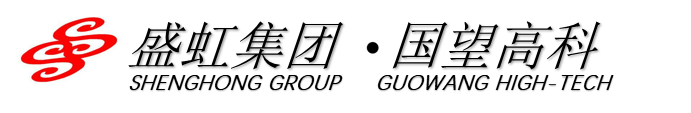 集团介绍：盛虹控股集团有限公司成立于1992年，总部位于苏州盛泽。28年来，盛虹集团始终专注实体经济发展，不断聚合资源、聚力创新，构建出一条从印染、化纤到石化、炼化的新型高端纺织产业链，成长为一家以石化、纺织、能源为主业的创新型高科技产业集团，目前集团拥有上市公司1家（东方盛虹，000301）、员工3万余人。2019年，盛虹集团位列“中国企业500强”第132位、“中国民营企业500强”第29位；2020年世界企业500强排名455位。企业简介：苏州盛虹纤维有限公司（原江苏盛虹科技股份有限公司）隶属世界500强企业盛虹控股集团有限公司旗下纺织版块。自公司成立以来，始终将“创新的纤维技术”作为发展根本，以世界一流化纤企业作为发展目标，持续加大自主研发和自主创新力度，现已成为国内差别化化学纤维领域的骨干龙头企业。主要从事民用涤纶长丝的研发、生产和销售，产品覆盖POY、FDY及DTY等多个系列。公司涤纶长丝系列产品产能达210万吨，产品差别化率达91%。主要产品产能居行业前列，其中，DTY产能位居全国首位。一直以来，公司秉承“不搞重复建设、不做常规产品、不采用常规生产技术”的创新思路，将发展重点放在产业链的中高端，主攻差别化、功能性纤维产品，成功开发了世界上第一条“记忆纤维”专业生产线，成为全球最大的全消光系列纤维、“阳涤复合”等系列多组份复合纤维和全球最大的超细纤维供应商。公司为国家火炬计划重点高新技术企业，拥有国家认定企业技术中心，获得中国驰名商标、国家产品质量免检、江苏省名牌产品等，承担了国家科技支撑项目、国家火炬计划、国家重点新产品计划项目等。目前为止，盛虹已经拥有专利数百项，其中发明专利20余项，美国发明专利3项，申请PCT专利3项；积极参与标准修制定工作，主起草国家、行业标准8项，承担了ISO/TC38/SC23/WG6召集人工作，主导制定的国际标准—《纺织品化学纤维长丝沸水收缩率试验方法》，实现了国内化纤企业主导修订国际标准零的突破，助推我国化纤企业更好地融入国际市场，为维护国际贸易公平做出贡献。目前盛虹在职员工14000余人，因公司发展需要，需要更多的有识之士、有志青年加入，共创伟业，共求发展！一、诚聘二、薪资待遇：技术岗薪资：    985、211院校毕业生在公司工作、社保缴纳满一年后，公司另协助申请吴江区人才资助博士、硕士、本科分别8万、5万、3万/人。 三、公司环境及福利：地址：江苏苏州吴江盛泽镇纺织科技示范园，吴江区平望镇梅堰工业园 简历请投以下邮箱：shhr@jsessh.com招聘电话：盛虹纤维：0512-63578528/0512-63517652国望高科：0512-63198491中鲈科技：0512-63970878港虹纤维：0512-63198462岗位专业要求性别人数技术储备（工艺、电仪、保全、公用工程工艺）1、高分子材料、纺织工程、应用化工、石油化工、化工工艺、工业分析等相关专业不限30人技术储备（工艺、电仪、保全、公用工程工艺）2、电气自动化、机电一体化、应用电子、纺织机电，测控技术与仪器等相关专业男20人技术储备（工艺、电仪、保全、公用工程工艺）3、机械设计与制造、化工机械、机械制造与自动化男15人技术储备（工艺、电仪、保全、公用工程工艺）4、热能与动力工程、流体力学、空压机等相关专业男若干储备管理大专及以上学历，专业不限不限若干采购员大专及以上学历，专业不限不限5人学历试用期试用期工资转正后~13月备注大专1-3个月3600+满勤奖260同岗同酬    4000+专业对口，安排技术岗位；专业不对口，倒班岗位工作为主，8小时工作制，月休4天；技术岗位内部职称晋级后薪资待遇从技术员~四级助工逐级增加300元/级本科(实习生)3个月4400+满勤奖2604400-5000+满勤奖260专业对口，安排技术岗位；8小时工作制，月休4天；技术岗位内部职称晋级后薪资待遇从技术员~四级助工逐级增加300元/级本科（毕业生）3个月4800+满勤奖2604800-5200+满勤奖260专业对口，安排技术岗位；8小时工作制，月休4天；技术岗位内部职称晋级后薪资待遇从技术员~四级助工逐级增加300元/级研究生3个月6500+6500-7500专业对口管理储备1个月3000元左右4000-6000，上不封顶一线倒班岗位大专及以上学历享受学历补贴600元/月采购员3个月3000元左右4000-6000大专及以上学历晋升技术路线：储干-技术员-一级助工-二级助工-三级助工-四级助工晋升管理路线：员工-组长-班长-值班长-车间主任（工程师）培训定期组织员工培训，特殊工种取证培训，服务期满证书归员工所有食宿工作餐免费；住宿：普工4-6人间、大专4人/间、本科2-3人/间，内设空调、独立卫生间、阳台、免费网络福利五险一金、国家法定假日、带薪年假、中秋春节发放大礼包设施篮球场、足球场、室内羽毛球场、超市、浴室等，户口公司有集体户口，接收档案和户口年功工资工作满1年+100元/月，满2年开始+50元/月，最高可达300元/月其他高温费、满勤奖、年终奖等上班时间三班倒，每天工作8小时，月休4天